Семинар на тему«Личный кабинет ИП и ЮЛ: как подключить и работать с ним»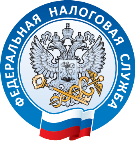 Место проведения:Мой Бизнес Коми01.02.2024Начало семинара в 11:00ВремяТема выступления (мероприятия)Докладчик (ответственный)11:00-11:30Приветственное слово.Функциональные возможности и особенности подключения к Личному кабинету ИП.Заместитель начальника отдела оказания государственных услуг № 1 УФНС России по Республике Белякова Елена Леонидовна11:30-12:00Функциональные возможности и особенности подключения к Личному кабинету ЮЛ.Заместитель начальника отдела оказания государственных услуг № 1 УФНС России по Республике Тютюнова Ольга Владимировна12:00-12:45Ответы на вопросы участников семинараспикеры